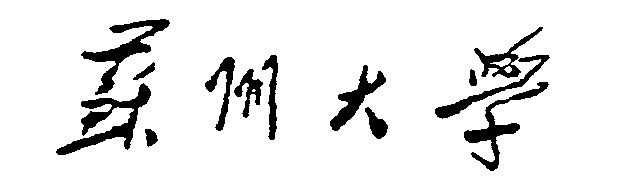 教师延长退休年龄审批表申请人姓名：                       所在二级单位：                     现任专业技术职务：                 现聘专业技术岗位等级：             填表时间：     年   月   日本人谨此声明：1.以下所填信息及证明材料均属真实，如有不实之处，本人愿承担相关责任；2.在延长退休年龄期间，能够履行学校规定的岗位职责。         申请人签字：　　　　　　　　　                                          年     月     日填 表 说 明1.填写内容须准确无误，表内项目本人没有的，请填写“无”。2.本表第一至第五项内容由本人填写，并附证明材料。3.本表一律为A4纸大小双面打印，不得放大或缩小。一、基本情况二、近三年教学工作三、近三年主要科研工作备注：表中所填五项代表性成果须附证明材料；表中所填项目个人经费均为项目分解到个人的科研到帐经费。四、近三年取得的突出业绩或其他需要说明的情况（1000字以内）五、申请延退期间拟开展的教学、科研等工作（1000字以内）六、二级单位意见七、学校意见姓  名性别出生年月现任专业技术职务专业技术岗位等级是否博导申请延退年限本人申请延长退休年龄至     年     月。本人申请延长退休年龄至     年     月。本人申请延长退休年龄至     年     月。本人申请延长退休年龄至     年     月。本人申请延长退休年龄至     年     月。授课情况：1、指导：博士生   人，硕士生   人，本科生论文    人次；2、主讲：本科课程   门    学时，研究生课程   门    学时。授课情况：1、指导：博士生   人，硕士生   人，本科生论文    人次；2、主讲：本科课程   门    学时，研究生课程   门    学时。授课情况：1、指导：博士生   人，硕士生   人，本科生论文    人次；2、主讲：本科课程   门    学时，研究生课程   门    学时。授课情况：1、指导：博士生   人，硕士生   人，本科生论文    人次；2、主讲：本科课程   门    学时，研究生课程   门    学时。授课情况：1、指导：博士生   人，硕士生   人，本科生论文    人次；2、主讲：本科课程   门    学时，研究生课程   门    学时。授课情况：1、指导：博士生   人，硕士生   人，本科生论文    人次；2、主讲：本科课程   门    学时，研究生课程   门    学时。授课情况：1、指导：博士生   人，硕士生   人，本科生论文    人次；2、主讲：本科课程   门    学时，研究生课程   门    学时。授课情况：1、指导：博士生   人，硕士生   人，本科生论文    人次；2、主讲：本科课程   门    学时，研究生课程   门    学时。授课情况：1、指导：博士生   人，硕士生   人，本科生论文    人次；2、主讲：本科课程   门    学时，研究生课程   门    学时。授课情况：1、指导：博士生   人，硕士生   人，本科生论文    人次；2、主讲：本科课程   门    学时，研究生课程   门    学时。授课情况：1、指导：博士生   人，硕士生   人，本科生论文    人次；2、主讲：本科课程   门    学时，研究生课程   门    学时。授课情况：1、指导：博士生   人，硕士生   人，本科生论文    人次；2、主讲：本科课程   门    学时，研究生课程   门    学时。授课情况：1、指导：博士生   人，硕士生   人，本科生论文    人次；2、主讲：本科课程   门    学时，研究生课程   门    学时。1、完成本科生教学工作情况1、完成本科生教学工作情况1、完成本科生教学工作情况1、完成本科生教学工作情况1、完成本科生教学工作情况1、完成本科生教学工作情况1、完成本科生教学工作情况1、完成本科生教学工作情况1、完成本科生教学工作情况1、完成本科生教学工作情况1、完成本科生教学工作情况1、完成本科生教学工作情况1、完成本科生教学工作情况课程名称课程名称起止时间起止时间授课对象授课对象人数人数人数授课学时数授课学时数备注备注2、完成研究生教学与指导工作情况2、完成研究生教学与指导工作情况2、完成研究生教学与指导工作情况2、完成研究生教学与指导工作情况2、完成研究生教学与指导工作情况2、完成研究生教学与指导工作情况2、完成研究生教学与指导工作情况2、完成研究生教学与指导工作情况2、完成研究生教学与指导工作情况2、完成研究生教学与指导工作情况2、完成研究生教学与指导工作情况2、完成研究生教学与指导工作情况2、完成研究生教学与指导工作情况课程名称课程名称课程名称起止时间起止时间授课对象授课对象人数授课学时数授课学时数授课学时数授课学时数备注3、教学获奖情况3、教学获奖情况3、教学获奖情况3、教学获奖情况3、教学获奖情况3、教学获奖情况3、教学获奖情况3、教学获奖情况3、教学获奖情况3、教学获奖情况3、教学获奖情况3、教学获奖情况3、教学获奖情况获奖年度获奖项目名称获奖项目名称获奖项目名称获奖项目名称获奖项目名称奖励部门奖励部门奖励部门奖励部门本人排名本人排名本人排名4、教改研究、专业和课程建设、实验室建设等方面的实绩4、教改研究、专业和课程建设、实验室建设等方面的实绩4、教改研究、专业和课程建设、实验室建设等方面的实绩4、教改研究、专业和课程建设、实验室建设等方面的实绩4、教改研究、专业和课程建设、实验室建设等方面的实绩4、教改研究、专业和课程建设、实验室建设等方面的实绩4、教改研究、专业和课程建设、实验室建设等方面的实绩4、教改研究、专业和课程建设、实验室建设等方面的实绩4、教改研究、专业和课程建设、实验室建设等方面的实绩4、教改研究、专业和课程建设、实验室建设等方面的实绩4、教改研究、专业和课程建设、实验室建设等方面的实绩4、教改研究、专业和课程建设、实验室建设等方面的实绩4、教改研究、专业和课程建设、实验室建设等方面的实绩1、五项代表性成果（高水平论文、获奖、专利等）1、五项代表性成果（高水平论文、获奖、专利等）1、五项代表性成果（高水平论文、获奖、专利等）1、五项代表性成果（高水平论文、获奖、专利等）1、五项代表性成果（高水平论文、获奖、专利等）1、五项代表性成果（高水平论文、获奖、专利等）1、五项代表性成果（高水平论文、获奖、专利等）1、五项代表性成果（高水平论文、获奖、专利等）类型名称名称名称名称发表/获奖/授权时间发表/获奖/授权时间排名2、承担科研项目和获得经费情况2、承担科研项目和获得经费情况2、承担科研项目和获得经费情况2、承担科研项目和获得经费情况2、承担科研项目和获得经费情况2、承担科研项目和获得经费情况2、承担科研项目和获得经费情况2、承担科研项目和获得经费情况项目名称及编号总经费/个人经费（万元）元）排名起止时间结题情况结题情况项目来源项目来源填写说明：二级单位须核实申请人所填报的信息，并从师德师风、人才培养、科学研究等方面进行综合评议，明确是否同意延长退休年龄申请。                                                 本单位已对申请人填报信息进行核实（是/否）：_______推荐意见：二级单位领导签字 ：                                  （二级单位公章）                                                           年  月  日同意                 同志延长退休年龄至        年        月。                  （学校公章）                年  月  日